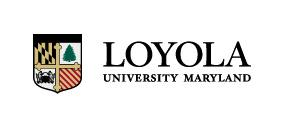 Performance Evaluation Form EVALUATION PERIOD: From (Mo/Yr): 	___________To (Mo/Yr): 	____________TYPE OF APPRAISAL:Annual: _____________Provisional: _____________OVERALL SCORE: _________			  Loyola University Maryland’s Performance Evaluation Form is designed to link employee performance to Loyola’s mission and values as reflected in the Jesuit tradition and to provide guidance and consistency to the evaluation process. It assists the supervisor in making decisions about merit increases, promotions and continuing employment. It should be used to summarize and evaluate the employee’s overall performance for the past year, to establish results to be achieved for specific tasks or projects for the next year, and to identify professional development goals to enable the employee to enhance performance in their current position or to prepare them for future growth. ProceduresThe supervisor encourages the employee to complete a self-evaluation which will be used as input in the formal evaluation. The supervisor prepares the evaluation.  Any category where employees are not meeting expectations must be addressed with comments. The second level supervisor approves the evaluation.  The supervisor discusses the evaluation with the employee and adds final comments.   The employee adds comments and signs off. The supervisor signs off and forwards it to the human resources office for the employee file. Questions regarding Loyola’s performance management process can be addressed to Human Resources at performancereview@loyola.edu or by calling at 410-617-2354.General Job DescriptionEvent Services staff provide technical and logistical resources for the successful execution of University events and conferences.  The incumbent works in conjunction with other Event Services staff to effect room set-ups as required, supervise selected events, and assist with commercial relocation of furniture and equipment on and around campus.  Further, the incumbent operates and maintains University logistical, audio, and visual equipment in accordance with University safety standards for the benefit of University employees and event guests.Performance LevelsThe performance levels described below are consistent with those used to determine merit increase ranges. Use these descriptions/levels when completing this section. Select the rating that best describes performance for each competency.EXCEPTIONAL (5): Consistently exceeds all relevant performance standards. Provides leadership, fosters teamwork, is highly productive, innovative, responsive and generates top quality work. EXCEEDS EXPECTATIONS (4): Consistently meets and often exceeds all relevant performance standards. Shows initiative and versatility, works collaboratively, has strong technical & interpersonal skills or has achieved significant improvement in these areas.MEETS EXPECTATIONS (3): Meets all relevant performance standards. Occasionally exceeds desired results or objectives in one or more areas.BELOW EXPECTATIONS (2): Sometimes meets the performance standards. Seldom exceeds and often falls short of desired results. Performance has declined significantly, or employee has not sustained adequate improvement, as required since the last performance review or performance improvement plan.NEEDS IMPROVEMENT (1): Consistently falls short of performance standards.Knowledge of JobPlanned Skill Development:  Productivity/QualityPlanned Skill Development:  DependabilityPlanned Skill Development:  InitiativePlanned Skill Development:  SafetyPlanned Skill Development:  Equipment and Supplies Planned Skill Development:  Interpersonal SkillsPlanned Skill Development: Supervision of Student EmployeesPlanned Skill Development: Crew LeaderPlanned Skill Development: Instructions for Development PlansDescribe the areas that need to be improved or describe suggestions for developing and reinforcing strengths in the Development Plan section.  A Development Plan is required of any areas with a score of less than “3”.  Contact Human Resources to learn about available training courses/programs.  CommentsThis section is for optional employee comments. Employee Comments:Supervisor Comments:SignaturesMy supervisor has reviewed this document with me. My signature indicates that I have reviewed this appraisal, but does not imply my agreement or disagreement with this appraisal.Employee: __________________________________________________     	Date: ____________Immediate Supervisor: ________________________________________     	Date: _______________    Next Level Supervisor: _________________________________________    	 Date: ____________Please return the completed form to the human resources office. Thank you.Employee Name:Title:Department:Supervisor: Competency54321NA Proficient in the use of equipment Proficient in the operation of technology Follows department procedures when supervising eventsAccurately  follows set-up diagrams and prepares roomsWorks independently and exercises sound judgment when confronted with inoperable equipment, newly defined event requirements and other field situationsCompetency54321NA Completes assigned tasks in a timely manner Organizes/plans assignments  Completes task with minimum supervision Has necessary tools and supplies on hand to complete dutiesManages simultaneous assignmentsCompletes assignments to departmental standardsCompetency54321NA Meets attendance standards Meets punctuality standardsAdapts well to changes in scheduleComplies with departmental/University policiesCompetency54321NA Suggests ways to improve operationsWillingly accepts new assignmentsAdapts to changes in procedures and processes Reports problems and special conditions to supervisor/work order deskEffectively manages time between scheduled tasksCompetency54321NAComplies with department/University safety policies/standards Follows University policy when using tools and equipment Wears appropriate attire for working conditionsEnsures hazardous waste removal policies are followedDemonstrates safety when operating University vehiclesFollows emergency protocol when supervising eventsCompetency54321NA Properly cares for and maintains equipment Maintains adequate inventory of suppliesCompetency54321NA Cooperates with others to achieve common objectives Interacts with others with tact and courtesy Accepts constructive criticism and instruction in a cooperative mannerCommunicates clearly and effectivelyWorks effectively as a member of the teamDemonstrates commitment to Loyola’s vision, mission and core values Attentive to customer requestsStrives to meet customer expectations within department guidelinesCompetency54321NAEffectively trains student employeesEffectively delegates work to student employeesEffectively manages and rates the performance of student employeesDelegates responsibility to studentsBuilds rapport with studentsCompetency54321NA Effectively oversees assigned work and progress of others Assists employees with solving routine problems Maintains proper workflowDistributes workload equitablyEffectively manages and rates the performance of othersOVERALL EVALUATION SCORE54321Title and Development Plan